長青講題：                  經    文：使徒行傳第3章主日講題： 教會是神的家經    文：        詩    歌： 展開屬天的翅膀、聖靈的江河、因著十架愛報告事項【歡迎】第一次來參加聚會的新朋友和弟兄姊妹，我們在主裡竭誠歡迎；請簡短自我介紹，讓我們認識您；邀請會後留下享用愛筵。中午愛宴後1:15-3:15青少年聚會，邀請成員為國中、高中和大專生，歡迎青少年一同來參與，在團契中一起成長學習。2019年教會經常費以外，各項事工預算： 宣教事工 100,000元、特會補助 70,000元、會所建物維修 200,000元、青少年事工 277,000元、兒童主日學 32，250元； 合計 679,250元。 請弟兄姊妹在金錢奉獻上為主擺上，神的聖工更加興旺。訓練中心下學期選修生開始報名，2/11將正式開課，細節請參考走廊綠色DM，選修生報名，請洽中科松玲姊妹。新年度的奉獻袋按各小組來編號擺放，奉獻金額請填寫在內頁，投入奉獻箱，奉獻袋請重複使用到年底，明年四月將會取得正式收據。若您找不到奉獻袋，請洽各小組長。3/21-23長青團契野外禮拜：三天兩夜台東之旅，報名繳費請洽瑞娟姊妹。【教會上週奉獻收入】：主日奉獻 490 元/ 什一奉獻 117,600 元/  擴建基金1,000元 /  合計 119,090 元代禱事項今年度主題及計畫(奉獻生命活石，建造神的教會)，求主保守弟兄姊妹同心合一，引領我們行在祂的旨意中。求主帶領青崇事工的轉型。大專團契事工從農曆年後開始聚會；青少年可以適應參與主日聚會，及主日下午團契聚會。願主保守多位年底福音聚會後，來到我們當中的長輩能穩定的聚會，接受主的救恩。為長青團契中身體軟弱的肢體，賴媽媽的胃潰瘍，袁媽媽的眼疾，趙生發伯伯的腳踝扭傷，何玉雲媽媽的腰痛，都求主醫治看顧。占先弟兄的父親梅少鈞弟兄12/26睡夢中安息主懷，已在1/20舉辦家族追思禮拜，依玲的祖母上週五去世，美妹的哥哥李守德弟兄上週安息主懷，求主安慰所有家人的心。為萌萌的婆婆跌倒，腰部與膝蓋疼痛，求主醫治。依玲的母親左眼視力恢復，求主醫治。偉銘弟兄的母親癌症化療，求 神大能醫治保守。錦坤標靶治療得以有好的療效。惠來關懷服務協會 代禱事項農曆年假期間，1/28-2/17協會據點活動暫停，讓志工們一年的辛勞得以歇息，也會在一月底前完成鐵架屋閣樓倉庫的整理。南台中基督徒聚會處 代禱事項1. 請為家庭團契守望，願每個家都根源於元首基督，從主得幫助！請為幸福團契代禱，求主帶領教會當中的家庭能夠基督長闊高深的慈愛！中科基督徒聚會處 代禱事項教會的年度標竿: 「以真理建造自己、以生命見證基督」，求 神帶領我們同心合一，向著標竿前進。虎尾基督徒聚會處 代禱事項1. 為今年會堂修建案禱告，求主堅立我們所做的工。基督徒訓練中心(CTIT) 代禱事項1 . 與各地聚會處、聖徒教會在屬靈交通的關係更加緊密；訓練中心延伸課程能協助各地方教會的培訓需求 。2/1~2/8訪韓福音隊，嘉惠姊妹及另六位弟兄姊妹參與，為籌備工作和所需經費禱告，求神帶領供應。教會是神的家經文：提前3:14-16引言：
　　教會是甚麼？這是難以一二個名詞表達的。所以在聖經中用不少的比喻，以人所能明白的觀念將之說明。一．一般人的觀念
　1.以為禮拜堂是教會。禮拜堂是教會表現的一種工具形態，但不是真的教會。
　2.以為宗派組織是教會。在歷史的過程中與社會的結構上，教會於社會中的存在與發展，需要組織，章程和行政系統。但在教會歷史上，當教會的活動只限於這些組織時，就失去教會的真義。單有這些不過是平常的社團。因此保羅當時對提摩太用家的比喻提及教會幾點基本不可少的因素。二．教會是永生神的家
　1. 神是主，是家長，是建立這家的。所以教會是神所建立的，是屬於主的。教會必須以神為元首。基督是教會的元首。
　2. 永生神的家。神是生命的神，所以這家的分子必須有神的生命，藉着重生成為神家中的一分子。信徒與神的關係是生命的關係，而不是組織上的關係。
　3. 永生的家。永生即永遠的生命，這生命的關係是永遠的。這永遠是超時間與空間的。所以可以永遠在神的家中，與有神生命的人相交。三．教會是真理的柱石與根基
　　教會有永遠的生命，成為真理的柱石和根基。有永生才有真理，因為真理是從永恆的生命發出來的。生命是真理的根基，真理是道路的原則和方向。所以這道路是根據於真理，而真理根據於生命。道路，真理和生命，就是耶穌(約14:6)。這也是提摩太前書 3:16所解釋敬虔的奧祕。四．教會有生命的表現與傳遞(提前3:16)
　　神是生命。生命是不可見的，但實在是存在的。要表達這肉眼看不見的生命，就需要肉眼可見的肉體。所以：
　1. 生命藉肉體表現。基督道成肉身完成救贖。
　2. 被聖靈稱義見證。藉聖靈的工作得靈命，在靈性中被神悅納(約3:3-5; 16:13-16)。
　3. 被天使看見。眾使者所見證所注目，所關懷的。一個人得生命是天使所關心的事。
　4. 被傳於外邦。原意為萬國，即任何一民族都與這生命的救恩有分。
　5. 被世人所信服。生命的救恩被人接受，得生命成為一家的人。
　6. 被接在榮耀裏。即凡信主耶穌得生命的人，都在神的榮耀永生的家中。結論：
　　這是教會的真義。你有了神的生命沒有？已否成為神家中的人？(轉載自金燈台活頁刊/作者：黃彼得牧師)本週金句：使徒行傳第四章11-12節他是你們匠人所棄的石頭，已成了房角的頭塊石頭。除他以外，別無拯救；因為在天下人間，沒有賜下別的名，我們可以靠著得救。教會 聚會表惠來關懷服務協會 聚會表 為維護聚會品質，手機請調為震動，將Line的聲音關掉。主日車輛請停巷口右邊眷村停車場，最後離開者請將鐵門關上串妥。為了保守教會的純正和合一，在教會裏不宜有政治議題、直銷商業行為、金錢借貸的關係，免得產生破口，給撒旦魔鬼留地步。主日請於10：15進入會堂後，學習以安靜的心等候神，盡量不在會堂裡交談，並求主加添渴慕與追求，讓每位會眾單單遇見主，《我們得救是在乎歸回安息，得力在乎平靜安穩》。七日的第一日在主復活的清晨，讓我們預備好，分別出時間來朝見榮耀的救主。 財團法人惠來里基督徒聚會處Hui Lai Li Christian Assembly第1186期2019年1月27日 主    日    週  報第1186期2019年1月27日地址：台中市西屯路二段208巷3號 （塔木德飯店旁的機車行巷內）電話：（04）2311-3896       傳真：（04）2312-7514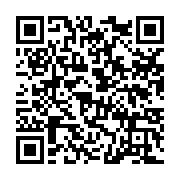 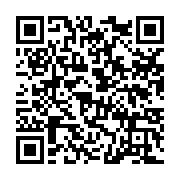 Email: hll.church@gmail.com   網站：hllchurch.org統編：7895-2779           惠來里基督徒聚會處     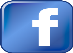 異象：傳揚福音．成全聖徒．建立教會．候主再臨今年主題：奉獻生命活石，建造神的教會  本週同步讀經進度：使徒行傳第四章地址：台中市西屯路二段208巷3號 （塔木德飯店旁的機車行巷內）電話：（04）2311-3896       傳真：（04）2312-7514Email: hll.church@gmail.com   網站：hllchurch.org統編：7895-2779           惠來里基督徒聚會處     異象：傳揚福音．成全聖徒．建立教會．候主再臨今年主題：奉獻生命活石，建造神的教會  本週同步讀經進度：使徒行傳第四章本週下週週四長青崇拜聚會講員 查經:使徒行傳第3章 朱元方姊妹領會/查經 佳蓉/慧娟.芳娜.官全 莉莉愛筵服事 麗華、麗蓉、萌萌 淑美、敏芬、偉俊本週下週主日崇拜聚會講員 謝國銘弟兄 曾嘉逸弟兄領會、司琴、配唱 同正、雅婷、淑玲 胤霖、育誠、淑芬插花、錄影、音控 金峰、昱昌、依玲金菊、僑偉、僑偉分發週報、愛筵後清理 家庭第四大組家庭第一大組兒童主日學 詩韻；建美、旻謙在大堂聚會總招待、值星同工 賜郎、光中妃翎、宗沛擘餅/遞餅 光中/偉俊、美妹占先/明淵、振豪遞杯 淑芬、瑞娟、立箴、敏恩翠君、瑞娟、貴紫、亞琦成人主日學（啟示錄DVD教學）主日上午 09:10-10:10教會兒童主日學（小、大 二班）主日上午 10:20-11:50教會主日崇拜堂主日上午 10:30-12:10教會學青團契 (國中、高中)主日下午 13:15-15:15教會姊妹會週二上午 09:30-12:30教會禱告會週二晚上 07:30-09:00教會長青崇拜堂 (台語、慕道、造就三組)週四上午 09:30-12:30教會社青小組（一組）& 家庭小組（六組）週四、五、六晚上 08:00-10:00教會大專團契 週六晚上 06:30-08:30(2/16開始)教會晨曦禱告會週一至週五上午07:30-08:30教會教會同工月會第一週主日下午01:30-03:00教會惠來合唱團第二、四週主日下午01:30-03:00教會兒主同工月會第三週主日下午01:00-02:30教會社區排舞班週一上午 09:30-11:30教會社區國畫、書法班週一下午 02:00-04:00教會社區長者照顧關懷據點（惠來里&大河里）週二上午 09:30-12:00教會安養中心配搭週二下午 02:00-04:30(單週)長安安養社區長者照顧關懷據點（鵬程里）週三上午 09:30-12:00活動中心惠來身心障礙關懷據點週三上午 09:30-12:00教會志工小組查經班 週三中午 12:30-14:00教會社區體適能班週五上午 09:30-12:00教會關懷訪視、電話問安、陪談、讀經班每日例行教會志工教育訓練會議、1919食物銀行每二個月一次教會惠來登山社、踏青旅遊 (請參考公佈欄)每一個月一次大自然